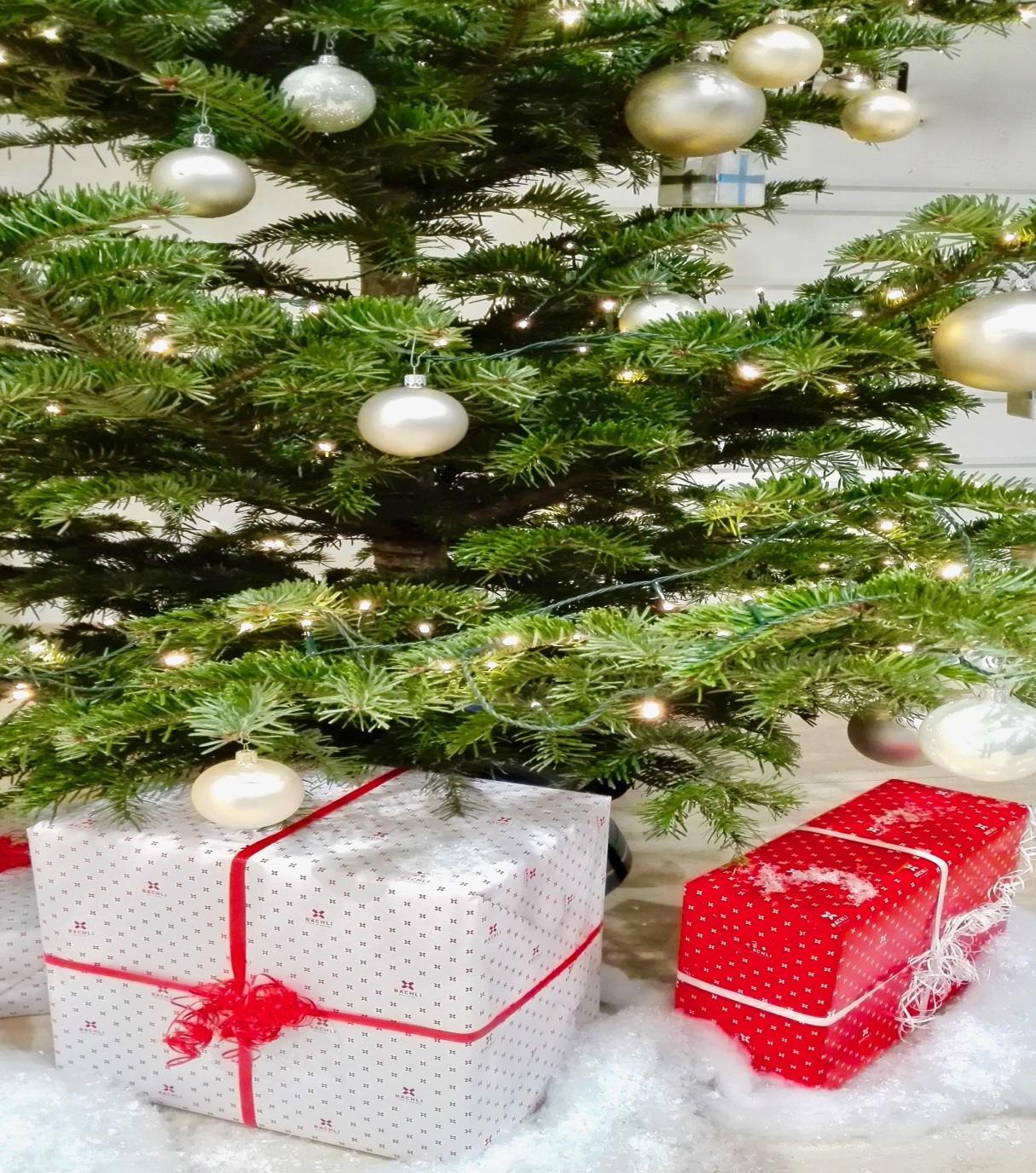 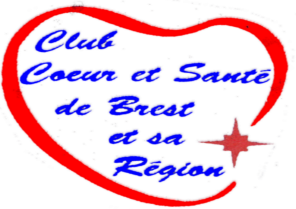 ---------------------------------------------------------------------------------------------------------------------------------Bulletin d’inscription à remplir accompagné du paiement par chèque à l’ordre des                                         « Amis du Club Cœur et Santé »A remettre aux responsables d’activités pour le 1er décembre au plus tardNom……………………………………………………..…… Prénom………………………………………………………Nombre de personnes :……………  dont……….adhérent(s)et……….non adhérent(s)NB : toute inscription est définitive et ne pourra être remboursée